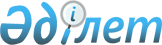 Об утверждении Правил прохождения аттестации персонала эксплуатирующей
организации
					
			Утративший силу
			
			
		
					Приказ Министра энергетики Республики Казахстан от 12 февраля 2015 года № 82. Зарегистрирован в Министерстве юстиции Республики Казахстан 27 марта 2015 года № 10551. Утратил силу приказом Министра энергетики Республики Казахстан от 20 января 2016 года № 12      Сноска. Утратил силу приказом Министра энергетики РК от 20.01.2016 № 12 (вводится в действие по истечении десяти календарных дней после дня его первого официального опубликования).      В соответствии пунктом 4 статьи 18 Закона Республики Казахстан от 14 апреля 1997 года «Об использовании атомной энергии», ПРИКАЗЫВАЮ: 



      1. Утвердить прилагаемые Правила прохождения аттестации персонала эксплуатирующей организации.



      2. Комитету атомного и энергетического контроля и надзора Министерства энергетики Республики Казахстан в установленном законодательством Республики Казахстан порядке обеспечить:

      1) государственную регистрацию настоящего приказа в Министерстве юстиции Республики Казахстан;

      2) направление на официальное опубликование настоящего приказа в течение десяти календарных дней после его государственной регистрации в Министерстве юстиции Республики Казахстан в периодические печатные издания и в информационно-правовую систему «Әділет»;

      3) размещение настоящего приказа на официальном интернет-ресурсе Министерства энергетики Республики Казахстан и на интранет-портале государственных органов;

      4) в течение десяти рабочих дней после государственной регистрации настоящего приказа в Министерстве юстиции Республики Казахстан представление в Департамент юридической службы Министерства энергетики Республики Казахстан сведений об исполнении мероприятий, предусмотренных подпунктами 2) и 3) настоящего пункта.



      3. Контроль за исполнением настоящего приказа возложить на курирующего вице-министра энергетики Республики Казахстан.



      4. Настоящий приказ вводится в действие по истечении десяти календарных дней после дня его первого официального опубликования.       Министр энергетики

      Республики Казахстан                       В. Школьник

       «СОГЛАСОВАН»

      Министр национальной экономики

      Республики Казахстан 

      _______________ Е. Досаев

      27 февраля 2015 годаУтверждены         

приказом Министра энергетики 

Республики Казахстан    

от 12 февраля 2015 года № 82  

Правила

прохождения аттестации персонала эксплуатирующей организации 

1. Общие положения

      1. Настоящие Правила прохождения аттестации персонала эксплуатирующей организации (далее – Правила) разработаны в соответствии с Законом Республики Казахстан от 14 апреля 1997 года «Об использовании атомной энергии» и определяют порядок прохождения аттестации персоналом эксплуатирующих организаций (далее – аттестация), осуществляющих деятельность в сфере использования атомной энергии. 

2. Порядок прохождения аттестации в уполномоченном органе

      2. Аттестацию в уполномоченном органе в области использования атомной энергии (далее - уполномоченный орган) проходят следующие категории персонала эксплуатирующей организации:

      1) персонал ядерной установки, должностные обязанности которого предусматривают прямое управление установкой, обеспечение безопасности при осуществлении видов деятельности, связанных с использованием атомной энергии;

      2) персонал ядерной установки, должностные обязанности которого связаны с учетом и контролем ядерных материалов, источников ионизирующего излучения, радиоактивных отходов, с физической защитой ядерной установки и ядерных материалов;

      3) персонал радиационной, электрофизической установки, в должностные обязанности которого входит контроль радиационной безопасности, учет и контроль источников ионизирующего излучения.



      3. Аттестация в уполномоченном органе подразделяется на:

      1) первичную аттестацию;

      2) периодическую аттестацию;

      3) внеочередную аттестацию.



      4. Первичная аттестация проводится в срок не позднее двух месяцев после назначения на должность по категории, который относится аттестации согласно пункту 3 настоящих Правил. 



      5. Периодическая аттестация проводится один раз в три года согласно графика проведения периодической аттестации.



      6. Внеочередная аттестация назначается в следующих случаях:

      1) допущение несчастных случаев на производстве;

      2) выявленные грубые нарушения требований радиационной и ядерной безопасности в ходе проведения уполномоченным органом плановых и внеплановых проверок в эксплуатирующей организации;

      3) по решению эксплуатирующей организации.



      7. Внеочередная аттестация не отменяет сроков периодической аттестации.



      8. Для прохождения аттестации эксплуатирующая организация представляет в уполномоченный орган заявку с приложением следующих документов:

      1) представление от эксплуатирующей организации по форме, согласно приложению к настоящим Правилам;

      2) документы, подтверждающие образование, квалификацию и опыт работы работника, подлежащего аттестации; 

      3) должностная инструкция работника, подлежащего аттестации;

      4) копия приказа о назначении на должность (в случае прохождения первичной аттестации).



      9. Уполномоченный орган в течение двух рабочих дней с момента получения заявки с приложенными документами сообщает эксплуатирующей организации о принятии или об отклонении заявки. В случае отклонения заявки указываются причины отклонения. Эксплуатирующая организация вновь подает заявку после устранения отмеченных недостатков.



      10. В случае принятия заявки уполномоченный орган в течение двух рабочих дней принимает решение о дате и месте проведения аттестации, о чем извещает эксплуатирующую организацию.



      11. Для проведения аттестации приказом первого руководителя уполномоченного органа создается Комиссия из числа заместителя руководителя ведомства, осуществляющего руководство в сфере использования атомной энергии, и руководителей управлений этого ведомства, количество членов которой является нечетным и составляет не менее пяти человек.

      Заседание Комиссии правомочно при наличии кворума, составляющего не менее двух третей состава комиссии.

      Секретарь не является членом Комиссии и не имеет права голоса.



      12. Аттестация проводится в течении тридцати календарных дней после принятия решения о ее проведении.



      13. Аттестация в уполномоченном органе включает:

      1) тестирование;

      2) собеседование (для персонала, ответственного за контроль радиационной безопасности);

      3) выдачу протокола, удостоверяющего результаты прохождения аттестации.



      14. Тестирование проводится автоматизированным компьютерным способом на государственном или русском языках по выбору аттестуемого работника. 



      15. Перечень тестовых вопросов разрабатывается и утверждается уполномоченным органом и включает вопросы, связанные со знанием законодательства в области использования атомной энергии.



      16. Тестовые вопросы определяются в зависимости от категории персонала, подлежащего аттестации.



      17. Пороговый уровень правильных ответов, являющийся основанием для признания результатов тестирования положительными, составляет 80% от количества вопросов, содержащихся в тестах.



      18. В случае если результаты тестирования составляют менее установленного порогового уровня, аттестуемый работник считается не прошедшим аттестацию.



      19. При собеседовании, которое проводится в форме вопроса-ответа, комиссия проверяет знание работником законодательства Республики Казахстан в сфере использования атомной энергии.



      20. По итогам собеседования Комиссия оценивает работника на знание правил и норм радиационной безопасности по оценкам «удовлетворительно», «неудовлетворительно».



      21. Комиссия по результатам аттестации принимает одно из следующих решений:

      1) соответствует занимаемой должности;

      2) подлежит повторной аттестации.



      22. Повторная аттестация проводится не ранее, чем через три месяца.



      23. В случае получения отрицательных результатов при повторной аттестации работник эксплуатирующей организации признается несоответствующим занимаемой должности и не допускается к должностям, указанным в пункте 3 настоящих Правил. 



      24. По результатам аттестации секретарем комиссии оформляется протокол, который подписывается членами Комиссии и утверждается заместителем руководителя ведомства, осуществляющего руководство в сфере использования атомной энергии.

      Протокол оформляется в течение трех календарных дней после проведения аттестации.



      25. Протокол оформляется в двух экземплярах. Один экземпляр выдается аттестуемому работнику. Второй экземпляр протокола хранится в ведомстве, осуществляющем руководство в сфере использования атомной энергии.



      26. В случае несогласия аттестуемого работника с результатами аттестации, предусматривается его право на апелляцию результатов аттестации путем оформления заявления в течение трех рабочих дней с момента получения протокола аттестации на имя руководителя ведомства, осуществляющего руководство в сфере использования атомной энергии. 

Приложение              

к Правилам прохождения аттестации  

персонала эксплуатирующей организацииФорма  ПРЕДСТАВЛЕНИЕАдминистрация _______________________________________________________

                      (наименование эксплуатирующей организации)

ходатайствует о прохождении аттестации ______________________________

                                            (Ф.И.О. (при наличии))

при выполнении обязанностей по должности

_____________________________________________________________________

  (наименование должности, подразделения, установки, организации)

Прилагаемые документы:_______________________________________________      Руководитель 

      эксплуатирующей организации             _______________________

                                               (Ф.И.О. (при наличии))

                                              _______________________

                                                      (подпись)      М.П.                                        «___»_______20___г.
					© 2012. РГП на ПХВ «Институт законодательства и правовой информации Республики Казахстан» Министерства юстиции Республики Казахстан
				